WA State SNAP-Ed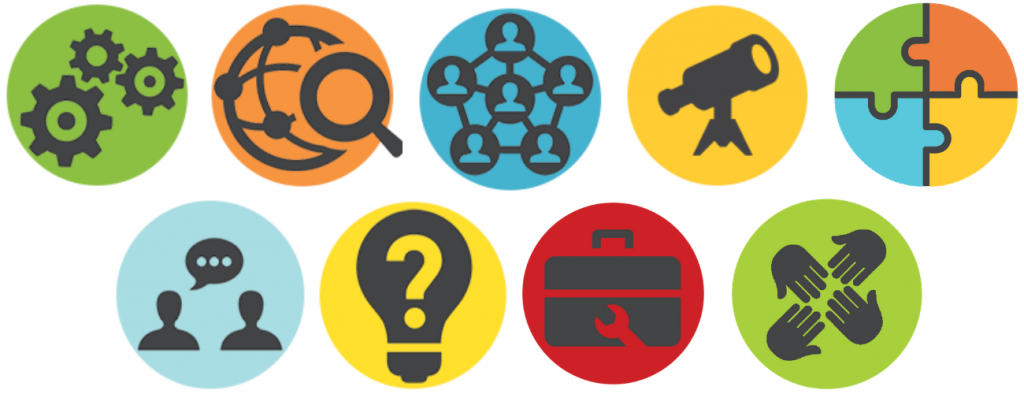 Systems Approaches in Your Community TrainingNovember 7-8, 2019               Kennewick, WANovember 13-14, 2019           Puyallup, WAWA State SNAP-EdSystems Approaches in Your Community TrainingNovember 7-8, 2019               Kennewick, WANovember 13-14, 2019           Day 1Day 1Day 19:00-9:15Welcome, Introductions, Housekeeping CTW Team9:15-9:45Exploring Values Activity -Intro ActivityCTW Team9:45-10:30Demystifying PSE - Clarifying the difference between programs and PSE. Angela Amico Whitney Ajie10:30-11:00First Steps– Starting with where I am.  Increasing the impact of Direct Education with PSE.Terry Perry11:00-11:15Break11:15-12:00Finding Community Partners.Knowing My Community ActivityWhitney and CTW Team12:00-1:30Lunch -on your own1:30-2:30Coming to the Table – Beginning the Conversation with Community Partners.Acacia Zambrana/Sara Cassan and CTW Team2:30-3:30Evaluation Listening SessionKatie Tong3:30-4:45Panel Discussion -Local Connections to WA SNAP-Ed PSE4:45-5:00Wrap upCTW Team5-6:30Optional Networking Day 28:30- 8:45Welcome and Re-cap from Day 1CTW Team8:45-10:30From Direct Education to PSE -Telling the StoryElizabeth Kimball10:30-10:45The Spectrum of PreventionAcacia Zambrana/Sara Cassan10:45-11:00Break11:00-12:00Activity -What is your Role at the River? Understanding your capacity to collectively make steps toward sustainable health promotion.CTW Team12:00-1:30Lunch - on your own1:30-2:30Community PerspectivesActivity – Participants take on designated roles and participate in a mock community engagement meeting.CTW Team2:30-3:15A Model for Getting Started -Planning MY Approach and Putting the Puzzle Pieces TogetherSara Cassan/Acacia Zambrana/Whitney Ajie3:15-3:30Wrap-UpCTW Team